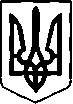 ХМЕЛЬНИЦЬКА МІСЬКА РАДАРІШЕННЯвід________________ № _________						м.ХмельницькийПро заснування премії міського голови кращим учням закладів загальної середньої освіти міста ХмельницькогоРозглянувши пропозицію виконавчого комітету виконавчого комітету Хмельницької міської ради, клопотання Департаменту освіти та науки Хмельницької міської ради, з метою матеріального стимулювання і заохочення учнівської молоді за високі успіхи у навчанні, підтримки розвитку її інтересів, схильностей та обдаровувань, керуючись Законом України «Про освіту», Законом України «Про повну загальну середню освіту», Законом України «Про місцеве самоврядування в Україні», міська радаВИРІШИЛА:1. Заснувати премію міського голови кращим учням закладів загальної середньої освіти міста Хмельницького.2. Затвердити Положення про премію міського голови кращим учням закладів освіти міста Хмельницького згідно з додатком.3. Відповідальність за виконання рішення покласти на Департамент освіти та науки Хмельницької міської ради.4. Контроль за виконанням рішення покласти на постійну комісію з питань охорони здоров’я, соціальної політики, гуманітарних питань та розвитку громадянського суспільства, свободи слова та інформації.Міський голова									О.СИМЧИШИНДодатокдо рішення сесії міської радивід «___»_____________2020 року №____ПОЛОЖЕННЯпро премію міського голови кращим учнямзакладів загальної середньої освіти міста ХмельницькогоЗагальні положення1.1. Премія міського голови кращим учням закладів освіти міста Хмельницького (далі – премія міського голови) призначається розпорядженням Хмельницького міського голови за поданням Департаменту освіти та науки Хмельницької міської ради з метою матеріального стимулювання і заохочення учнівської молоді за високі успіхи у навчанні, підтримки розвитку її інтересів, схильностей та обдаровувань, забезпечення сприятливих умов для самореалізації особистості у сучасному суспільстві.Порядок призначення премії міського голови2.1. Премія міського голови призначається випускникам закладів загальної середньої освіти міста Хмельницького, які у поточному навчальному році отримали 200 балів за результатами зовнішнього незалежного оцінювання  з навчальної дисципліни.2.2. Премія призначається розпорядженням Хмельницького міського голови, яке є підставою для вручення Сертифіката про призначення премії міського голови та здійснення виплати грошової винагороди.2.3. Виготовлення Сертифікатів про призначення премії міського голови здійснює Департамент освіти та науки Хмельницької міської ради.Порядок висування кандидатів3.1. Кандидатури учнів, які отримали 200 балів за результатами зовнішнього незалежного оцінювання  з навчальної дисципліни, для призначення премії міського голови подають заклади загальної середньої освіти, які підпорядковуються Департаменту освіти та науки Хмельницької міської ради, шляхом подання листа-клопотання щодо призначення премії міського голови.3.2. У листі-клопотанні обов’язково зазначається інформація про учня (ученицю): прізвище, ім’я та по батькові, навчальна дисципліна, з якої за результатами зовнішнього незалежного оцінювання отримано 200 балів.3.3. До листа-клопотання про призначення стипендії додається копія сертифіката зовнішнього незалежного оцінювання або копія інформаційної карки до сертифіката зовнішнього незалежного оцінювання.3.3. Пропозиції щодо кандидатур на призначення премії міського голови подаються Департаменту освіти та науки Хмельницької міської ради протягом двох робочих днів з дня оголошення результатів зовнішнього незалежного оцінювання на офіційному вебсайті Українського центру оцінювання якості освіти.Фінансування видатків, пов’язаних з виплатою премії міського голови4.1. Виплата премії міського голови здійснюється за рахунок коштів міського бюджету, передбачених на утримання закладів освіти міста Хмельницького та здійснення заходів, що фінансуються через Департамент освіти та науки Хмельницької міської ради.4.2. Відзначення випускників закладів загальної середньої освіти міста, які отримали 200 балів за результатами зовнішнього незалежного оцінювання, здійснюється шляхом вручення Сертифікатів про призначення премії міського голови та виплати одноразової грошової винагороди у розмірі 10 000 грн. за кожну навчальну дисципліну окремо (без врахування оподаткування).4.3. Фінансування виплати премії міського голови здійснюється шляхом перерахування коштів на особистий картковий рахунок отримувача премії або уповноваженої особи, відкритий у банківській установі України.Секретар міської ради								М.КРИВАКВ.о. директора Департаменту освіти та науки					Н.БАЛАБУСТ